Соблюдение режима дня детского сада - ключ к успешной адаптации!Как физиология малыша связана с режимом дня?На режим детского сада нужно перейти минимум за месяц. Причина в физиологии малыша. Если ребенок привык обедать в час дня, то к этому времени у него начинает вырабатываться желудочный сок и он испытывает чувство голода. Такой малыш не захочет кушать в 12:00, когда в ясельной группе начнется обед. Потом, к часу дня, он проголодается и не сможет уснуть в тихий час или будет постоянно просыпать и плакать. Таким же образом на ребенка повлияет смещенное время дневного сна.Какого режима дня придерживаться? 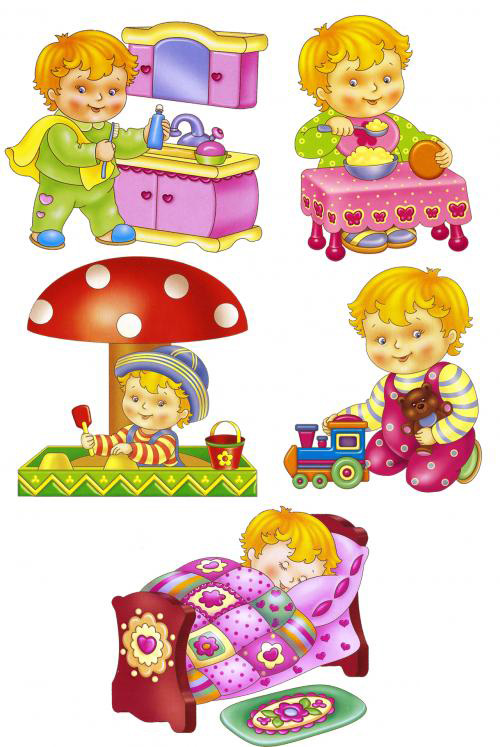 Постепенно переходите на режим дня детского сада, который необходимо узнать заранее. Далее приводится примерный режим группы раннего возраста. Завтрак начинается в 8:40, прогулка с 9:40 до 11:20, обед в 12:00, сон с 12:40 до 15:00, полдник в 15:10, ужин в 16:00. Вечером укладывайте ребенка спать не позднее 21:00. Это связано с возрастными периодами дневной выносливости и выработкой гормонов сна и роста - мелатонина, а при утомлении и "перегуле" - кортизола, гормона стресса.Что нужно знать о периодах дневной выносливости?Период выносливости - это временной промежуток без сна, который ребенок может выдержать без переутомления. То есть это период времени с момента, когда малыш начал просыпаться, до момента, когда он заснет. Для ребенка двух лет период дневной выносливости длится 5 - 6 часов. Это значит, что если ваш ребенок проснулся после дневного сна в 15:00, то ближе к 21:00 он устанет и захочет спать. Точное время индивидуально: один малыш готов уснуть через 5 часов, другой  - только через 6.Начинайте постепенно переходите на режим детского сада!Источник: Справочник педагога - психолога, №8 август 2019.